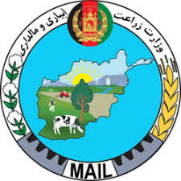 لینک خبرتاریخ نشر خبرنام رسانهموضوع خبرhttps://8am.af/category/news/-11/9/1399هشت صبحوزارت زراعت: ام‌سال ۳۵۰ فارم ماهی‌پروری جدید ساخته شده‌استhttps://tolonews.com10/9/1399طلوع نیوزانوارالحق احدی رای اعتماد مجلس نماینده‌گان را برای تصدی کرسی وزارت زراعت، آبیاری و مالداری به دست آوردhttps://ariananews.af/fa10/9/1399آریانا نیوزگسترش صنعت ماهی‌پروری در کشور، ام‌سال ۳۵۰ فارم جدید ساخته شده‌است https://tamadon.af/?p=4148110/9/1399تلویزیون تمدنوزارت زراعت – در ۳۴ ولایت کشور ۳۵۰ فارم پرورش ماهی ساخته شده‌استhttps://dari.wadsam.com11/9/1399خبرگزاری ودصمآغاز کار ساخت ۲۵ جریب باغ تجارتی خرما در ولایت قندهارhttps://dari.wadsam.com11/9/1399خبرگزاری ودصمام‌سال ۳۵۰ فارم پرورش ماهی در ۳۴ ولایت کشور ساخته شده‌استhttps://www.didpress.com10/9/1399خبرگزاری دیدنزدیک به ۲۵۰ ذخیره‌گاه کچالو و پیاز در دایکندی به بهره‌برداری سپرده شد https://shahed.news/category10/9/1399خبرگزاری شاهدپرورش ماهی در افغانستان، ام‌سال ۳۵۰ فارم جدید ساخته شده‌است.www.afghanistantoday.net11/9/1399نننی افغانستانافغانستان کې  سږکال  د کبانو د روزنې  350فارمونه جوړشويwww.afghanistantoday.net11/9/1399نننی افغانستانهزاران درخت درساحه حفاظت شده امام صاحب قطع شده‌است https://subhekabul.com11/9/1399صبح کابلننگرهارکې 500تنه شات  توليد شويhttps://subhekabul.com11/9/1399صبح کابلپه دايکندي کې د پياز او کچالو نږدي 250 زيرمتونونه  جوړ شول  https://af.shafaqna.com/FA10/9/1399خبرگزاری شفقناتوزیع بسته‌های شیردوشی به 75 مالدار جوزجانی https://af.shafaqna.com/FA10/9/1399خبرگزاری شفقناتولید عسل در هرات به ۲۰۰ تن درسال روان رسید 